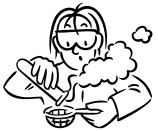 Tierisch sauber                                          AB 47Bestimmung der Gewässergüte anhand von Leitorganismen1. Fülle diesen Steckbrief deines Dorfbachs aus.Name des Gewässers:	Probeort:Ufer (Verbauung, Bewuchs, Gliederung):Bach (Tiefe, Breite, Verlauf):Wasser (Temperatur, Sauerstoffgehalt, Fliessgeschwindigkeit):Lichtverhältnisse (Schatten, Sonneneinstrahlung):Schreibe die Anzahl der gefundenen Tiere in die Tabelle und multipliziere die Werte mit dem Saprobienwert s. Schreibe die berechneten Werte in die letzte Spalte der Tabelle.Berechne nun den Saprobienindex. Addiere dazu alle Werte der gefundenen Tiere und alle Produkte s × A und notiere sie in der Zeile «Summe».Summe 1: Gesamtzahl der gefundenen Tiere =Summe 2: Summe der Produkte s × A = Dividiere nun die Summe 2 durch die Summe 1: Dies ist der Saprobienindex deines Gewässers.Kisam21	Seite 1/ 2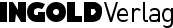 Tierisch sauber                                             AB 47Bestimmung der Gewässergüte anhand von LeitorganismenWie belastet ist der Dorfbach? Bestimme dazu mittels der Tabelle auf Seite 2 dieses Arbeitsblattsdie Gewässergüteklasse.Tabelle zur Bestimmung der Gewässergüte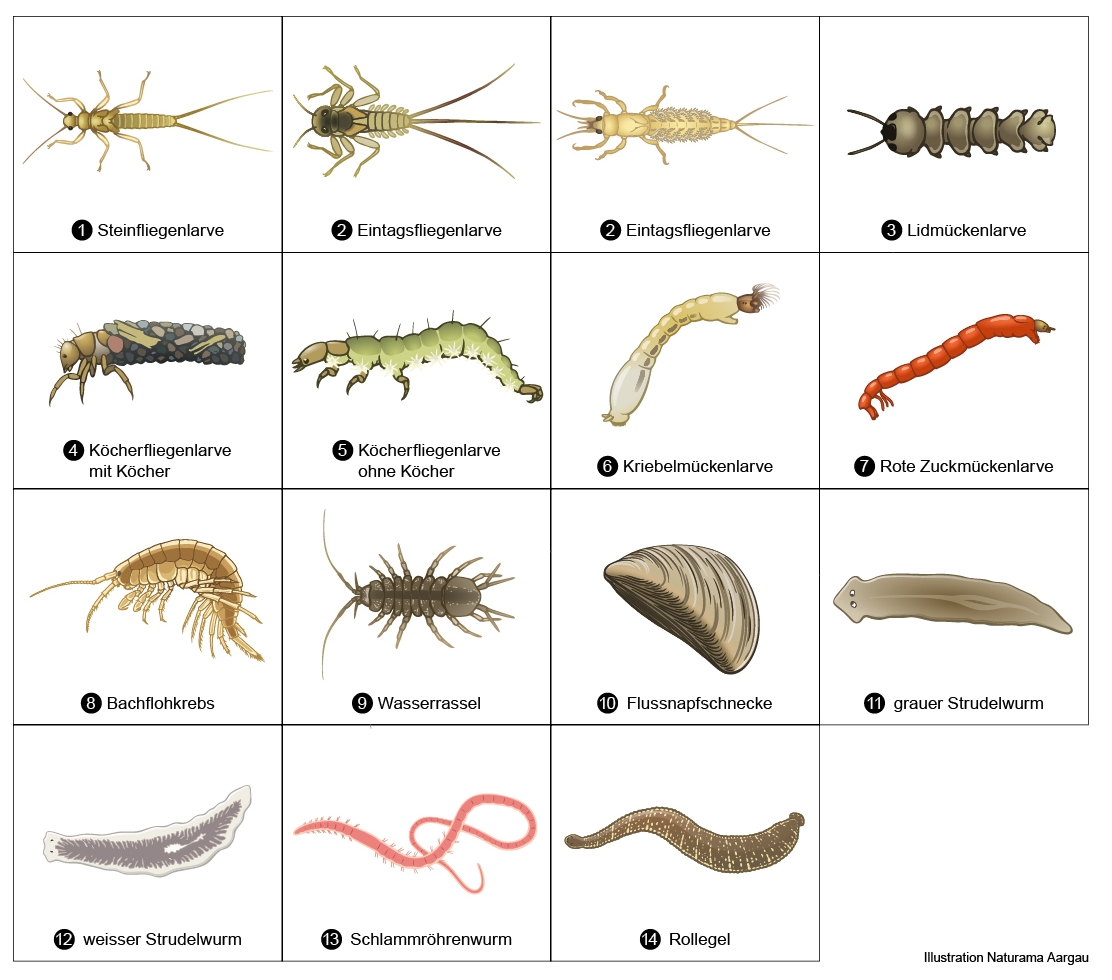 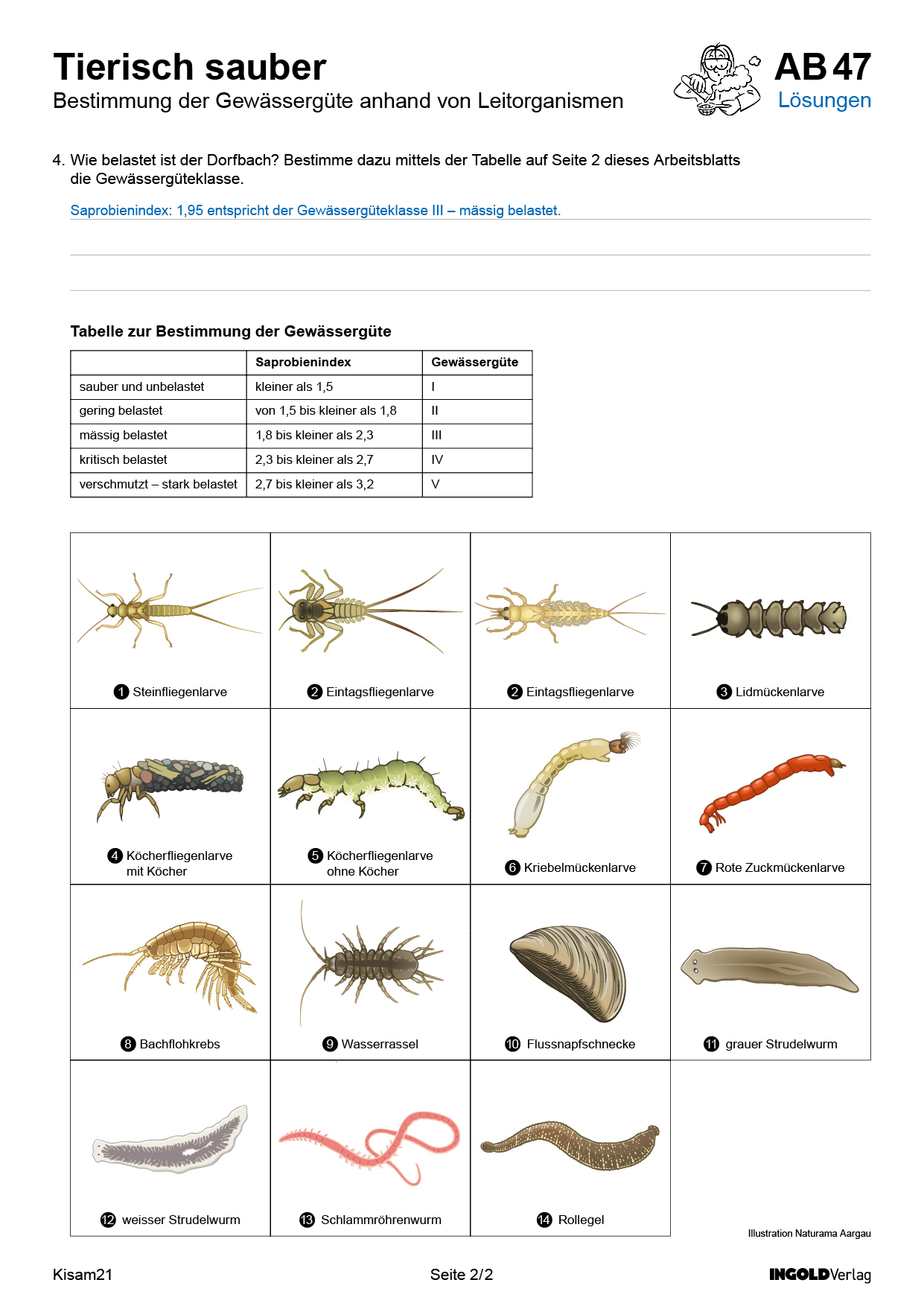 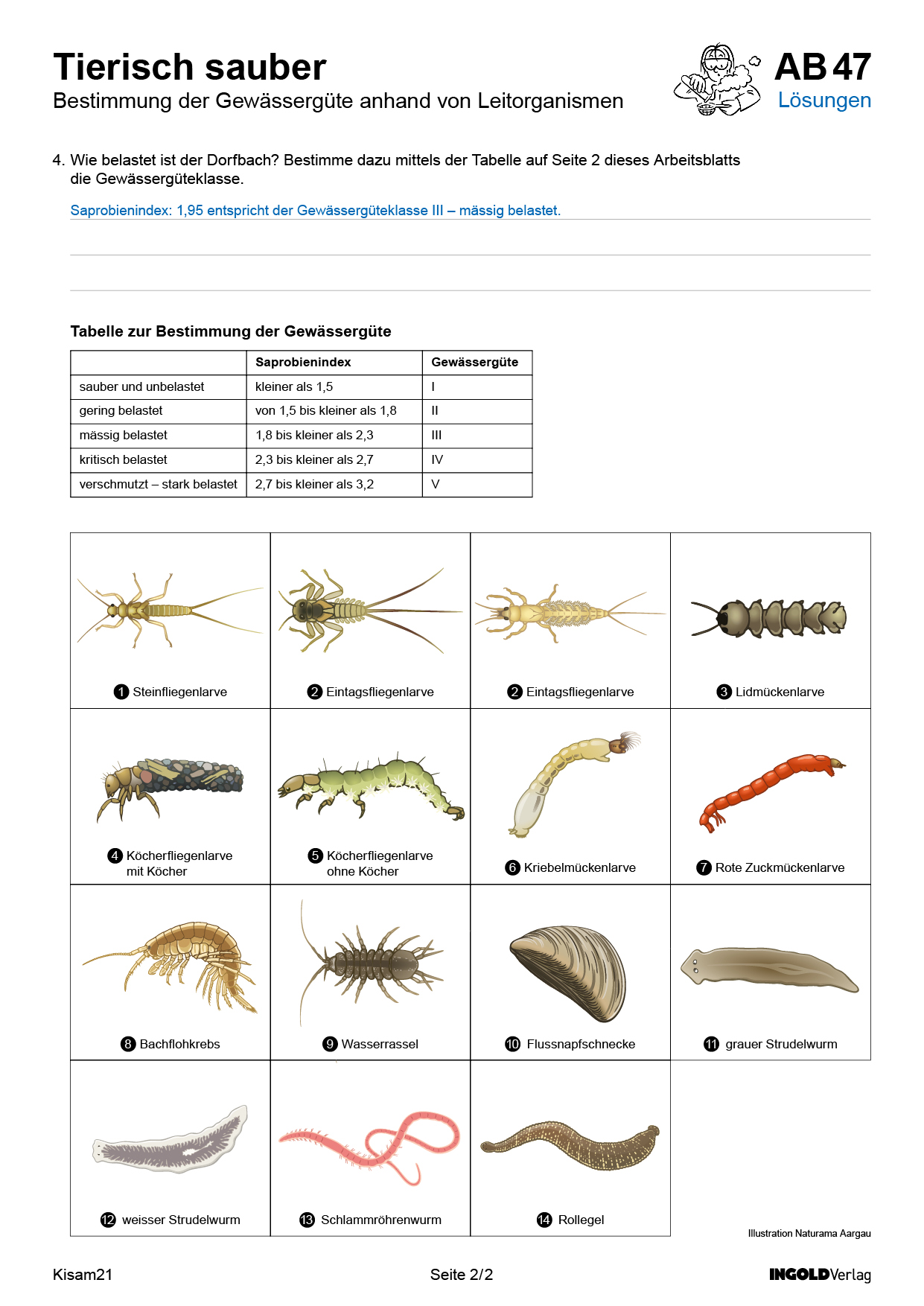 Kisam21	Seite 2/ 2Nr.Name /TypSaprobienwertAnzahl derProdukt(s)gefundenenTiere (A)s × A  1Steinfliegenlarven1,5  2Eintagsfliegenlarve1,7  3Lidmückenlarve1,7  4Köcherfliegenlarve mit Köcher1,8  5Köcherfliegenlarve ohne Köcher2,0  6Kriebelmückenlarve2,3  7Rote Zuckmückenlarve3,8  8Bachflohkrebs1,8  9Wasserassel2,710Flussnapfschnecke2,011grauer Strudelwurm1,312weisser Strudelwurm2,313Schlammröhrenwurm3,814Rollegel3,0SummeSaprobienindexGewässergütesauber und unbelastetkleiner als 1,5Igering belastetvon 1,5 bis kleiner als 1,8IImässig belastet1,8 bis kleiner als 2,3IIIkritisch belastet2,3 bis kleiner als 2,7IVverschmutzt – stark belastet2,7 bis kleiner als 3,2V